Truth for the Troubled Church1 Corinthians 6:9-10Thinking back on this week’s sermon, was there anything you heard for the first time or that caught your attention, challenged, or confused you?What is the “kingdom of God” referred to in verses 9 and 10?  Is it literal or figurative?  Present or future? How do you know? See verses like Mark 1:15, Luke 17:20-21, and Acts 28:31.“Do not be deceived” (vs 9) implies that the church at Corinth viewed some sins as acceptable. Are there any sins that the Church today does not seem to view as wrong?  What about at Valley Bible? Do you know anyone who claims to be Christian whose life is characterized by one of the sins listed in these verses? How could you use the truth of this passage (and its surrounding context) to engage them in a conversation about salvation?What actions or heart attitude regarding these sins would result in “not inheriting the kingdom of God” (vs 9)? For example, what if someone stole a candy bar and didn’t feel bad about it? What if they stole food for their starving family? What if they compulsively stole every day but felt terrible about it?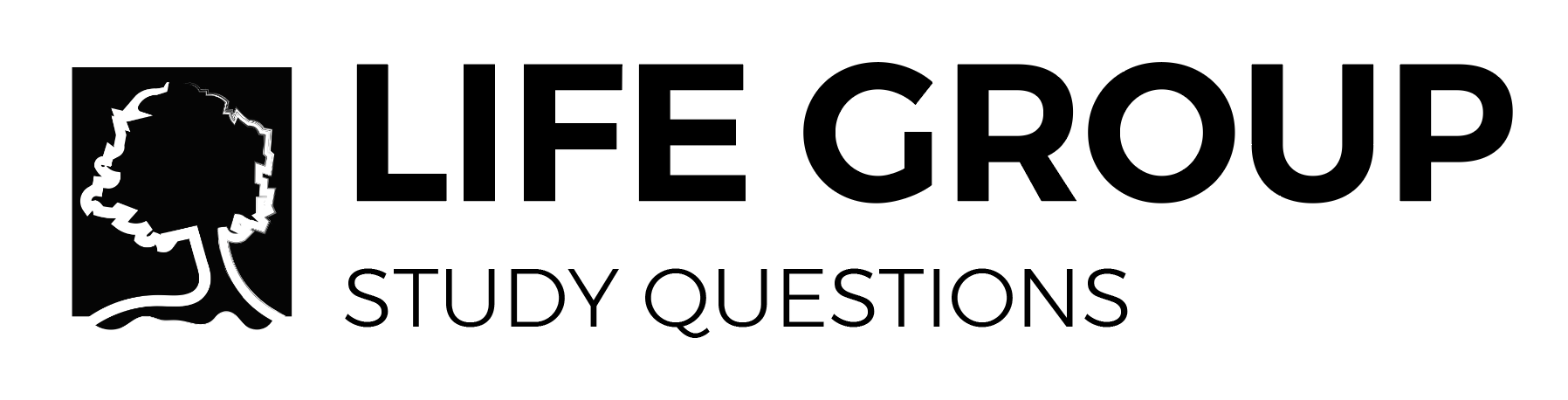 Are these sins wrong in action only, or also in desire? Would someone with a homosexual attraction but who never acted on those attractions still be in sin, or someone who deeply desired to have a drink but didn’t do so? How did you come to your answer?Can someone who is saved but then devotes themselves to a life of sin lose their inheritance of the kingdom of God? Why, or why not? See verses like Romans 10: 9-10 and 2 Peter 2:20-21.List three specific things you could do if you find yourself struggling with the sins listed in this passage. Share one idea with your group.Since Life Group’s will be going on break for the summer read ahead a chapter or two, noting any key observations or questions to talk through together.